Volunteer Application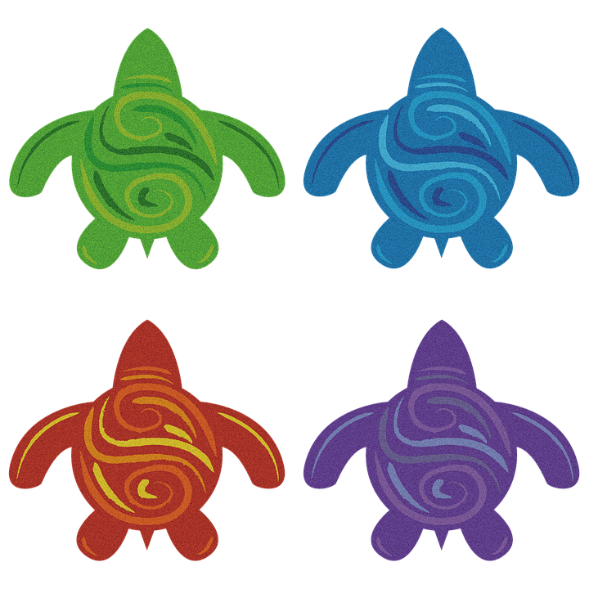 Volusia/Flagler Turtle PatrolProtecting Nesting Sea Turtles in Volusia and Flagler Counties, FloridaDate ____/____/____Full Legal Name        _____________________________________________________                                    (Last)                            (First)                                    (Middle)Permanent Address   ____________________________________________________                                             Street____________________________________________________ County ____________City                                               State                    Zip Code       Telephone Numbers     ________________________          ________________________                                                           Home                                        Work or Cell PhoneE-mail Address            _____________________________________Referral Source         _____________________________________Date of Birth    _____________EducationCurrent Employment (if retired, please note)Number of Hours worked weeklyReferencesList at least three people who can confirm your information and characterOther InformationWhy do you want to volunteer with our organization?________________________________________________________________________What do you expect to get out of this experience?________________________________________________________________________Are you prepared to make a long - term commitment to this organization?________________________________________________________________________Have you volunteered with other non-profit organizations, if yes please list and give a brief description of the work you performed.________________________________________________________________________ Special ConditionsMust be 18 years of age.Must be in good health and physically strong enough to endure two or more hours in the hot summer sun and capable of digging large amounts of sand by hand.Must be able to commit one or more days a week of volunteer activity as needed, (preferably the same day each week)Must have a valid Florida Drivers License.Must be available during the months of May through September.Signature    I hereby certify that all the information contained in this application for volunteer work with the Volusia/Flagler Turtle Patrol is true and complete.     I authorize Volusia/Flagler Turtle Patrol to contact all sources necessary to verify this information. Signature_________________________________                  Name of InstitutionMajor FieldDates AttendedEmployerPhoneFromToTitle/ Work Performed     SupervisorMONTUEWEDTHUFRISATSUNTotal          Name           Address    RelationshipPhone Number